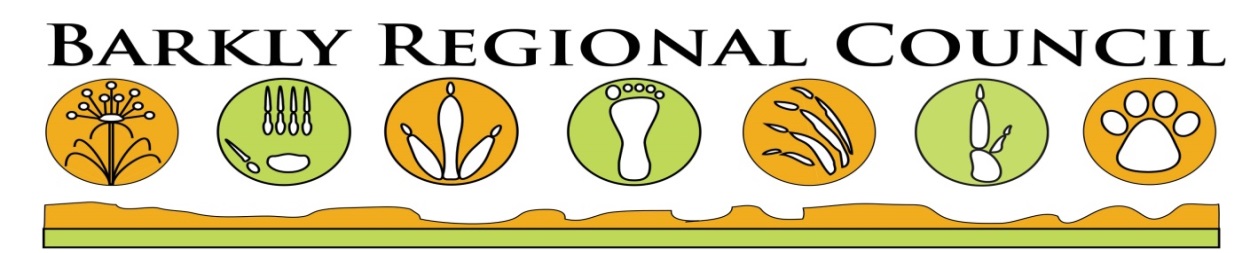 APPLICATION FOR EMPLOYMENTThis document is only an application for employment, and is not guaranteed a position with Barkly Regional Council. When a position that you are interested in becomes vacant, we will contact you so that you can apply for that position.Declaration:I certify that the above information is to the best of my knowledge and belief, true and accurate. I understand that Barkly Regional Council reserves the right to verify all information in my application and that false information will be sufficient reason for my rejection as an applicant or my dismissal if employed by Barkly Regional Council.Signature of Applicant:	______________________________	Date:	___________Office Use:Received by:	__________________________________________	Date:	___________Date sent to Human Resources:	________________________Position applied for:Position applied for:Position applied for:CasualPart – TimeFull – TimeDepartment:Department:Department:Aged CareNight PatrolSport & RecAdministrationMunicipalOtherPersonal Details:Personal Details:Given Names:Surname:Address:Postal Address:Phone Number:Date of Birth:Employment History:Employment History:Recent Employer Name:Position Held:Dates of Employment:Reason for Leaving:Recent Employer Name:Position Held:Dates of Employment:Reason for Leaving:Recent Employer Name:Position Held:Dates of Employment:Reason for Leaving:Referees:Referees:Name & Contact Number:Name & Contact Number:Name & Contact Number:License Information:License Information:License Information:License Information:Drivers License Number:Expiry:OCHRE Card Number:Expiry:White Card:Expiry:Other:Expiry:Other:Expiry:Other:Expiry:Qualifications:Qualifications:Please list any qualifications that you currently holdEquipment / Machinery:Equipment / Machinery:Please list any work related equipment / machinery you can operateAdditional Information:Additional Information:When can you commence employmentIf employed, how much notice is required:Is there any factors which will cause you to take time off work Is there any factor which will effect your ability to perform dutiesAre you a CDP participant?Yes 	No 	If yes please provide details and number